附件8体外诊断试剂临床评价立卷审查表（临床试验）（征求意见稿）使用说明：1.本文件用于回答“体外诊断试剂注册项目立卷审查标准”和“体外诊断试剂变更注册项目立卷审查标准”中临床试验问题时使用。2．依照注册申报资料情况对“临床评价情况”中内容进行勾选。3．按照“临床评价情况”中勾选的情况，填写表格。通过临床试验路径进行临床评价的，应填写《体外诊断试剂临床评价立卷审查表（临床试验）》。根据适用审查表的填写情况，给出临床评价立卷审查结论。4.立卷审查问题中临床试验相关问题，除有特殊说明外，均同时适用于境内、境外开展的临床试验资料。流水号：产品名称：申请人/注册人名称：临床评价情况:□免于进行临床试验路径			□临床试验路径境内临床试验数据  	□包含   □不包含境外临床试验数据  	□包含   □不包含临床评价立卷审查结论：□通过           □不通过体外诊断试剂临床评价立卷审查表（临床试验）总体审查问题1.如果提交了相关资料则勾选“是”，如果不做要求则勾选“不适用”，如未能提供则勾选“否”。2.对任何问题回答“否”都会导致做出“立卷审查不通过”的决定。总体审查问题1.如果提交了相关资料则勾选“是”，如果不做要求则勾选“不适用”，如未能提供则勾选“否”。2.对任何问题回答“否”都会导致做出“立卷审查不通过”的决定。总体审查问题1.如果提交了相关资料则勾选“是”，如果不做要求则勾选“不适用”，如未能提供则勾选“否”。2.对任何问题回答“否”都会导致做出“立卷审查不通过”的决定。总体审查问题1.如果提交了相关资料则勾选“是”，如果不做要求则勾选“不适用”，如未能提供则勾选“否”。2.对任何问题回答“否”都会导致做出“立卷审查不通过”的决定。总体审查问题1.如果提交了相关资料则勾选“是”，如果不做要求则勾选“不适用”，如未能提供则勾选“否”。2.对任何问题回答“否”都会导致做出“立卷审查不通过”的决定。总体审查问题1.如果提交了相关资料则勾选“是”，如果不做要求则勾选“不适用”，如未能提供则勾选“否”。2.对任何问题回答“否”都会导致做出“立卷审查不通过”的决定。序号立卷审查问题是不适用否存在问题1是否提交了临床试验资料。注：若未提交，临床试验部分可直接给出“不通过”的结论，不必对剩余问题进行审查。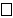 2临床试验中各项文件均以中文形式提供，如为外文形式，提供了中文译本。根据外文资料翻译的申报资料，同时提供了原文。3进口产品临床试验资料如无特别说明，原文资料均应当由申请人签章，中文资料由代理人签章。原文资料“签章”是指：申请人的法定代表人或者负责人签名，或者签名并加盖组织机构印章；中文资料“签章”是指：代理人盖公章，或者其法定代表人、负责人签名并加盖公章。注：进口产品如部分资料只以中文形式提供，则应同时由申请人、代理人签章。4临床试验资料与注册申请表内容具有一致性。1.如果提交了相关资料则勾选“是”，如果不做要求则勾选“不适用”，如未能提供则勾选“否”。2.对任何问题回答“否”都会导致做出“立卷审查不通过”的决定。1.如果提交了相关资料则勾选“是”，如果不做要求则勾选“不适用”，如未能提供则勾选“否”。2.对任何问题回答“否”都会导致做出“立卷审查不通过”的决定。1.如果提交了相关资料则勾选“是”，如果不做要求则勾选“不适用”，如未能提供则勾选“否”。2.对任何问题回答“否”都会导致做出“立卷审查不通过”的决定。1.如果提交了相关资料则勾选“是”，如果不做要求则勾选“不适用”，如未能提供则勾选“否”。2.对任何问题回答“否”都会导致做出“立卷审查不通过”的决定。1.如果提交了相关资料则勾选“是”，如果不做要求则勾选“不适用”，如未能提供则勾选“否”。2.对任何问题回答“否”都会导致做出“立卷审查不通过”的决定。1.如果提交了相关资料则勾选“是”，如果不做要求则勾选“不适用”，如未能提供则勾选“否”。2.对任何问题回答“否”都会导致做出“立卷审查不通过”的决定。基本规范性审查基本规范性审查基本规范性审查基本规范性审查基本规范性审查基本规范性审查序号立卷审查问题是不适用否存在问题1提交了临床试验方案。注：若回答为“否”，则不需要对技术审查问题中的A、B、E进行回答。2提交了临床试验报告。注：若回答为“否”，则不需要对技术审查问题中的C1、D、E进行回答。3临床试验报告包含了各机构的临床试验小结。注：若回答为“否”，则不需要对技术审查问题中的C2进行回答。4提交了临床试验机构伦理委员会同意开展临床试验的书面意见。5提交了知情同意书样本，版本号及版本日期应与伦理审查意见批准的版本一致。6提交了临床试验数据库。注：若回答为“否”，则不需要对技术审查问题中的F进行回答。7境内开展的临床试验，临床试验机构已按规定备案。8境内临床试验开展之前，已经具备产品检验合格报告。技术性审查技术性审查技术性审查技术性审查技术性审查技术性审查技术性审查序号立卷审查问题立卷审查问题是不适用否存在问题A临床试验方案内容：临床试验方案内容：临床试验方案内容：临床试验方案内容：临床试验方案内容：临床试验方案内容：A临床试验方案中内容应与《医疗器械临床试验质量管理规范》中相关内容保持一致。虽然未包含所有内容，但对于未包含内容已提交了基本合理的说明。注：以上有一条勾选，本项目应选择“是”。临床试验方案中内容应与《医疗器械临床试验质量管理规范》中相关内容保持一致。虽然未包含所有内容，但对于未包含内容已提交了基本合理的说明。注：以上有一条勾选，本项目应选择“是”。A临床试验方案由主要研究者签名、注明日期，经医疗器械临床试验机构审核签章。临床试验方案由主要研究者签名、注明日期，经医疗器械临床试验机构审核签章。BB1第三类体外诊断试剂在不少于3家（含3家）境内临床试验机构开展临床试验。BB2第二类体外诊断试剂在不少于2家（含2家）境内临床试验机构开展临床试验。BB3体外诊断试剂的变更注册在不少于2家（含2家）境内临床试验机构开展临床试验。BB4明确了临床试验设计类型。BB5明确了对比试剂/方法（如适用）以及选择理由。BB6明确了受试者选择标准。  BB7明确了样本量要求以及确定依据。BB8明确了临床评价指标以及其可接受标准（如适用）。BB9明确了统计分析方法。BB10伦理委员会意见中的试验方案版本号、版本日期与所提交的临床试验方案的相应内容一致。CC1临床试验报告内容：临床试验报告内容：临床试验报告内容：临床试验报告内容：临床试验报告内容：C临床试验报告中内容应与《医疗器械临床试验质量管理规范》中相关内容保持一致。虽然未包含所有内容，但对于未包含内容已提交了基本合理的说明注：以上有一条勾选，本项目应选择“是”。C临床试验报告应由协调研究者签名、注明日期，并由组长单位医疗器械临床试验机构审核签章。CC2临床试验小结内容：临床试验小结内容：临床试验小结内容：临床试验小结内容：临床试验小结内容：C临床试验小结中内容应与《医疗器械临床试验质量管理规范》和《体外诊断试剂临床试验技术指导原则》中相关内容保持一致。虽然未包含所有内容，但对于未包含内容已提交了基本合理的说明注：以上有一条勾选，本项目应选择“是”。C临床试验小结应由主要研究者签名、注明日期，经临床试验机构审核后签章。其中临床试验数据表应当由试验操作者、复核者签字，临床试验机构签章（封面以及骑缝章）。DD1临床试验采用的样本类型与试验体外诊断试剂、对比试剂（如有）说明书中相应内容一致。DD2临床试验使用的仪器机型与试验体外诊断试剂、对比试剂（如有）说明书中相应内容一致。DD3临床试验的研究人群与预期用途中的适用人群一致。E临床试验报告与临床试验方案的一致性。注：下列问题，若临床试验报告与临床试验方案虽然不一致，但申请人/注册人基本合理地阐述了理由，也判定为“是”。临床试验报告与临床试验方案的一致性。注：下列问题，若临床试验报告与临床试验方案虽然不一致，但申请人/注册人基本合理地阐述了理由，也判定为“是”。临床试验报告与临床试验方案的一致性。注：下列问题，若临床试验报告与临床试验方案虽然不一致，但申请人/注册人基本合理地阐述了理由，也判定为“是”。临床试验报告与临床试验方案的一致性。注：下列问题，若临床试验报告与临床试验方案虽然不一致，但申请人/注册人基本合理地阐述了理由，也判定为“是”。临床试验报告与临床试验方案的一致性。注：下列问题，若临床试验报告与临床试验方案虽然不一致，但申请人/注册人基本合理地阐述了理由，也判定为“是”。临床试验报告与临床试验方案的一致性。注：下列问题，若临床试验报告与临床试验方案虽然不一致，但申请人/注册人基本合理地阐述了理由，也判定为“是”。EE1临床试验机构数量EE2临床试验设计类型EE3对比试剂/方法EE4受试者选择标准EE5样本量EE6临床评价指标以及其可接受标准（如适用）EE7统计分析方法FF1提交了原始数据库。FF2提交了分析数据库。FF3提交了说明性文件。注:至少包括数据说明文件、统计分析说明文件、注释病例报告表（如有）。FF4提交了程序代码（如有）。注:至少包括原始数据库形成分析数据库、分析数据库生成统计结果的程序代码。G如果研究包含境外临床数据：如果研究包含境外临床数据：如果研究包含境外临床数据：如果研究包含境外临床数据：如果研究包含境外临床数据：如果研究包含境外临床数据：GG1如果研究包含境外临床数据，申请人/注册人提供了该数据适用于中国患者人群的论证。GG2申请人/注册人说明了境外临床试验在有临床试验质量管理的国家（地区）开展。GG3明确了境外临床试验所符合的临床试验质量管理文件与“医疗器械临床试验质量管理规范”是否存在差异。GG4临床试验所符合的临床试验质量管理文件与“医疗器械临床试验质量管理规范”有差异的，说明了差异内容，并对差异内容不影响研究结果的真实性、科学性、可靠性及可追溯性且能够保障受试者权益的原因进行了论证。